Федеральная инновационная площадка Томского областного института повышения квалификации и переподготовки работников образования (ФИП ТОИПКРО)Муниципальное автономное дошкольное образовательное учреждение детский сад общеразвивающего вида № 79 г. Томска(МАДОУ № 79)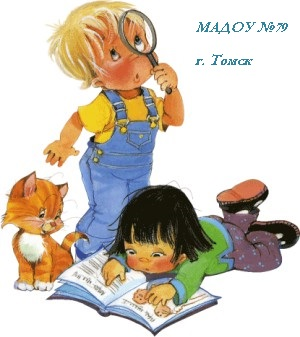 СЕМИНАР-ПРАКТИКУМ «Применение развивающих игр В.В. Воскобовича в образовательном процессе в дошкольной образовательной организации»Томск19 марта 2020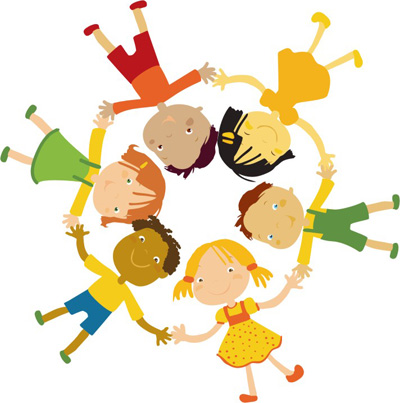 «Инновации определяют новые методы, формы, средства, технологии, использующиеся в педагогической практике, ориентированные на личность ребенка, на развитие его способностей»ПРОГРАММА09.30-09.55Регистрация участников Ситдикова Ирина Анатольевна, старший воспитатель 09.55-10.00Приветственное слово участникамРомашова Людмила Владимировна, заведующий 10.00-10.15Представление опыта МАДОУ № 79 по познавательному развитию детей во второй младшей группе Родькина Елена Александровна, воспитатель 1 квалификационной категории10.25-10.55Представление опыта МАДОУ № 79 по познавательному развитию детей в подготовительной к школе группеЛугачева Наталья Леонидовна, воспитатель11.05-11.15Мастер-класс «Формирование звукового анализа и синтеза слов у старших дошкольников с помощью игрового пособия «Коврограф Ларчик»Теущакова Яна Владимировна, учитель-логопед11.20-11.40Мастер-класс «Использование игрового пособия «Нетающие льдинки» для формирования навыков решения проблемных задач»Морозова Валентина Николаевна, педагог-психолог высшей квалификационной категории11.45-12.05Мастер-класс «Игры на развитие логического мышления и ориентировки в пространстве»Селиванова Ольга Гермогеновна, воспитатель высшей квалификационной категории12.10-12.20Презентация выставки пособий, используемых МАДОУ № 79; подведение итогов, рефлексияСитдикова Ирина Анатольевна, старший воспитатель